Introduction aux Sciences économiques et socialesRegards croisés sur la série Game of ThronesScience économique, sociologie, science politique : les SES sont partout !Document 1 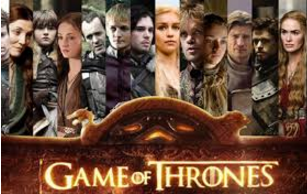 « Le phénomène Game of Thrones », extrait du JT de France 2 du 27 août 2017 à 13 heures, de 16’50 à 20’00.http://www.francetvinfo.fr/replay-jt/france-2/13-heures/jt-de-13h-du-dimanche-27-aout-2017_2334835.htmlQ1- Quelles dimensions de la série sont-elles ici abordées ?Document 2On mesure souvent le succès de la série Game of Thrones (en français Le Trône de fer) à ce qu’elle est la plus piratée. Au-delà de sa très large diffusion, la série, qui décrit l’affrontement entre plusieurs familles pour la domination du royaume imaginaire de Westeros, est par ailleurs devenue une sorte de référence pour décrire les luttes de pouvoir. « On peut légitimement prendre un épisode ici ou là pour une assez belle leçon de relations internationales ou de géopolitique », considère Nils Als du Monde des Livres.  « Il y a du Richard III et du Georges W. Bush (ou un autre, hein) dans Game of Thrones. »Dans une autre veine, Libération établit une comparaison satirique entre les différentes familles de Westeros et les partis politiques français. Télérama rapporte que les présentateurs de news américains emploient désormais l’expression « a Game of Thrones » pour décrire les luttes dans les hautes sphères du pouvoir.Source : http://tempsreel.nouvelobs.com/rue89/rue89-politique/20131027.RUE9758/comment-bourdieu-eclaire-game-of-thrones-et-vice-versa.html Q2- Quelle autre dimension de la série est-elle abordée dans le document 2 ?Exercice n°1 - Recensez dans le tableau ci-dessous les éléments relevant des différentes dimensions de la série Game of Thrones.Ainsi nous constatons que la série Game of Thrones possède une dimension économique, sociale, politique. C’est d’ailleurs le cas de la plupart des faits. Pour tenir compte de cela, les SES (sciences économiques et sociales) sont composées de plusieurs disciplines : la science économique, la sociologie et la science politique. Exercice n°2 - Reliez chaque discipline à sa définition.Exercice n°3 - Reliez chaque document à l’une des sciences sociales. Exercice n°3 - Reliez chaque document à l’une des sciences sociales. Dimension économiqueDimension socialeDimension politique